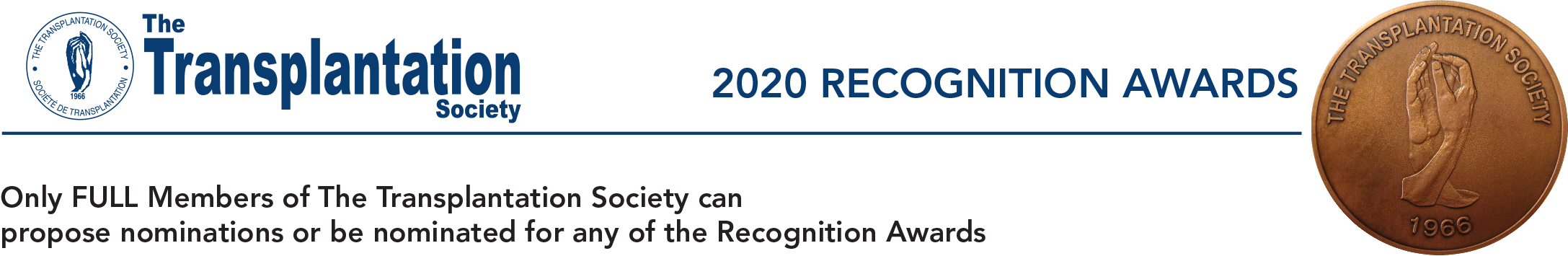 Email this completed form to: jp.mongeau@tts.orgPLEASE REMIT FORM NO LATER THAN MAY 22, 20201. NOMINEE DETAILS:	2. NOMINATOR DETAILS:3. AWARD (choose 1 from the following):Outstanding Achievement Transplantation Science (Basic)Outstanding Achievement in Transplantation Science (Clinical)Outstanding Achievement in Transplantation Science (Developing Country)Mentorship or Education and Training in Transplantation4. A statement highlighting the principal achievements of the nominee as it pertains to the award selected above. (Not to exceed 250 words):5. A brief curriculum vitae or biographical sketch of the nominee. (Not to exceed 500 words):6. If one of the first 3 awards was selected, please provide a list containing the most signiﬁcant scientiﬁc publications relevant to the nominee (not to exceed 10 citations). Please include the authors (with the name of the nominee in Bold, title, journal, year, volume and pages).Name of Nominee:Professional title and afﬁliation of Nominee:Business Address:Telephone:Email: Name of Nominator:Professional title and afﬁliation of Nominee:Business Address:Telephone:Email: Signature: